Part I. 	Student, Program, Thesis/Project, Supervisor Information and Supervisor Approval.                                                                                                        Part II. 	Approval of the Department ChairNOTES: 1. ALL RELEVANT FIELDS SHOULD BE FILLED IN (* FIELDS ARE REQUIRED).2. THE STUDENT SHOULD FILL IN THIS FORM ON THE COMPUTER IN CONSULTATION WITH THE SUPERVISOR AND HAND IT IN TO THE DEPARTMENT.3. GRADUATE SCHOOL WILL NOT ACCEPT INCOMPLETE OR/AND HAND WRITTEN FORM.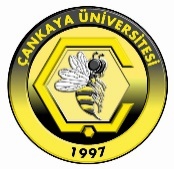 ÇANKAYA UNIVERSITYGraduate School of Social Sciences        Thesis/Project Proposal and Supervisor Appointment FormStudent Number*Program Name and Type*Program Name and Type*Program Name and Type*  Student Name*Signature*Signature*Signature*Thesis/ Project Started in*Thesis/ Project Started in*Thesis/ Project Started in*Thesis/ Project Started in*Thesis/ Project Started in*Thesis/ Project Started in*Thesis/ Project Started in*Thesis/ Project Started in*Date*Date*Date*Title of the Thesis/Project*Title of the Thesis/Project*Title of the Thesis/Project*       I hereby certify that the proposed research for PhD / Master’s degree is original to the best of my knowledge.       I hereby certify that the proposed research for PhD / Master’s degree is original to the best of my knowledge.       I hereby certify that the proposed research for PhD / Master’s degree is original to the best of my knowledge.       I hereby certify that the proposed research for PhD / Master’s degree is original to the best of my knowledge.       I hereby certify that the proposed research for PhD / Master’s degree is original to the best of my knowledge.       I hereby certify that the proposed research for PhD / Master’s degree is original to the best of my knowledge.       I hereby certify that the proposed research for PhD / Master’s degree is original to the best of my knowledge.       I hereby certify that the proposed research for PhD / Master’s degree is original to the best of my knowledge.       I hereby certify that the proposed research for PhD / Master’s degree is original to the best of my knowledge.       I hereby certify that the proposed research for PhD / Master’s degree is original to the best of my knowledge.       I hereby certify that the proposed research for PhD / Master’s degree is original to the best of my knowledge.Aim, Scope and Methods*Aim, Scope and Methods*Aim, Scope and Methods*Aim, Scope and Methods*Aim, Scope and Methods*Aim, Scope and Methods*Aim, Scope and Methods*Aim, Scope and Methods*Aim, Scope and Methods*Aim, Scope and Methods*Aim, Scope and Methods*Expected Results*Expected Results*Expected Results*Expected Results*Expected Results*Expected Results*Expected Results*Expected Results*Expected Results*Expected Results*Expected Results*References*References*References*References*References*References*References*References*References*References*References*Supervisor Name*Supervisor Name*Title*Department*Department*Signature*Date*Co-supervisor NameCo-supervisor NameTitleInstitution Give full address if other than Çankaya UniversityInstitution Give full address if other than Çankaya UniversityDepartmentDepartmentSignatureDateDepartment ChairSignatureDate